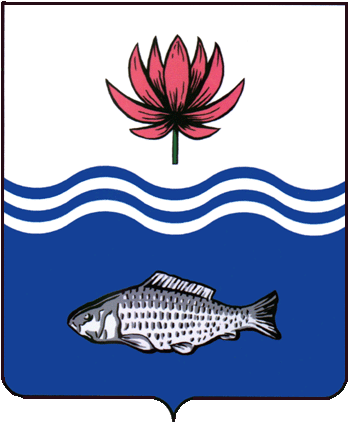 АДМИНИСТРАЦИЯ МО "ВОЛОДАРСКИЙ РАЙОН"АСТРАХАНСКОЙ ОБЛАСТИПОСТАНОВЛЕНИЕО предоставлении Муртазаеву Б.А. в аренду земельного участка, расположенного по адресу: с. Раздор, ул. Садовая, 6Рассмотрев обращение, Мулдабекова Таира Хайратовича, действующего по доверенности от 20.05.2021 г. № 30АА1085798 за Муртазаева Булата Адельбековича, в соответствии со ст. 22, ст. 39.18., ст. 39.17, ст. 39.6. Земельного кодекса РФ, Федеральным Законом от 13.07.2015 г. № 218 «О государственной регистрации недвижимости», администрация МО «Володарский район»ПОСТАНОВЛЯЕТ:1.	Предоставить Муртазаеву Булату Адельбековичу, 19.05.1987 г.р. (зарегистрированный по адресу: Астраханская область, Приволжский район, с. Началово, ул. МКР Победы, д. 1 А, корп. 9, кв. 35, паспорт 12 08 № 231440, выдан ОУФМС России по Астраханской области в Приволжском районе, 09.12.2008 г., код подразделения 300-015) земельный участок в аренду сроком на 20 (двадцать) лет, с кадастровым номером 30:02:210201:571, общей площадью 700 кв.м., из категории «земли населенных пунктов», расположенный по адресу: Астраханская область, Володарский район, с. Раздор, ул. Садовая, 6, разрешенное использование: для ведения личного подсобного хозяйства.2.	Мулдабекову Таиру Хайратовичу, действующему по доверенности от 20.05.2021 г. № 30АА1085798 за Муртазаева Булата Адельбековича:2.1.	Заключить договор аренды земельного участка с администрацией МО «Володарский район».2.2.	Зарегистрировать договор аренды земельного участка в Володарском отделе Управления Федеральной службы государственной регистрации, кадастра и картографии по Астраханской области в течение 30 дней со дня подписания договора аренды.2.3.	Ежеквартально вносить причитающийся размер арендной платы в установленные договором сроки.2.4.	При перемене места регистрации сообщить в отдел земельных и имущественных отношений, жилищной политики администрации МО «Володарский район».3.	Отделу земельных и имущественных отношений, жилищной политики администрации МО «Володарский район» (Мажитов) внести соответствующие изменения в учетную и справочную документацию.4.	Контроль за исполнением настоящего постановления оставляю за собой.И.о. заместителя главыпо оперативной работе				 	            Р.Т. Мухамбетов           от 02.02.2022 г.N  143